Haal een bachelordiploma in het Human Resources Management via een verkort traject verwant studiegebiedHeb je reeds een bachelor- of masterdiploma en wil je je verder verdiepen en specialiseren in het Human Resources Management en zo een bachelordiploma te behalen? Dat kan! Op een flexibele manier met een interessante mix van praktijk, theorie en vaardigheden via een blended onderwijsprogramma. Voor wie?Voor studenten met een diploma professionele bachelor uit een verwant studiegebied, een diploma academische bachelor uit een verwant studiegebied of een masterdiploma uit een verwant studiegebied.  Met ‘verwante studiegebieden’ worden bedoeld (zoals beschreven in de onderwijskiezer):Handelswetenschappen en bedrijfskunde;Economische- en toegepaste economische wetenschappen;Politieke en sociale wetenschappen;Psychologische en pedagogische wetenschappenSociaal-agogisch werkWat is de omvang en duur van het programma?Je verkort studieprogramma telt 81 studiepunten. Extra vrijstellingen boven op het bestaand verkort studieprogramma zijn per uitzondering mogelijk en worden toegekend door de studietrajectbegeleider op basis van de nodige bewijsstukken.  Je studieprogramma kan je afronden op 1,5 jaar.Hoe ziet het verkorte programma eruit?Het programma bevat alle HR-specifieke vakken die je nodig hebt om als HR-professional breed ingezet te kunnen worden in een uitdagend vakgebied. Een mix van theoretische vakken, vaardigheidstrainingen en praktijk (opdrachten en stage) zorgen voor variatie.  De bachelorproef wordt niet meer opgenomen want die competenties heb je reeds bewezen in je vooropleiding. Het programma is een blended opgebouwd programma met 1 dag campusonderwijs (in Gent of Brussel) en 1 online-avond. De overige dagen zijn voorzien voor zelfstudie, stage of de combinatie met een eigen job. Meer infoKom naar onze infodagen, volg één van onze online infosessies of vraag een kennismakings-gesprek aan via bachelorHRM@hogent.be.  Zit je met vragen over je studie­contract of je geïndividualiseerd traject? Dan kan je terecht bij de studietrajectbegeleider.Verkort programma vooropleiding studiegebied Handelswetenschappen en bedrijfskunde of Economische – en toegepaste economische wetenschappen - start 2024 (VT_BAMABK)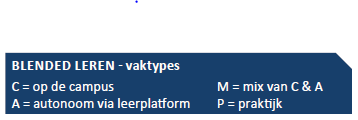 Verkort programma vooropleiding studiegebied Psychologische- en pedagogische wetenschappen of Sociaal-agogisch werk - start 2024 (VT_BAMASA)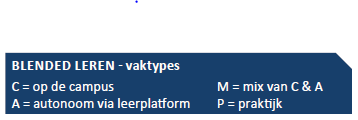 jaar 1jaar 1jaar 2vaktypestudiepuntensem 1sem 2sem 1Module Mens Organisatie en MaatschappijInleiding HRMM33ArbeidspsychologieA44Werk en maatschappijM44Module Rekrutering en selectieRekrutering en selectieA33Meertalige assessment en selectiegesprekkenC44Recht voor HR medewerkersM55HRM Praktijk Module rekrutering en selectieP33Module Leren en ontwikkelenTraining & DevelopmentM44CoachingC44Toeleiden naar werkA44HRM Praktijk Module leren en ontwikkelenP33Module Business ondersteunenPersoneelsadministratie & PayrollM66Strategisch HRMM33HR planning en budgetteringA33Module Bouwen aan duurzame loopbanenDuurzaam HRMM44Juridische vraagstukken welzijn & gezondheidA44Module Change begeleidenChange managementA44FlexvakkenDigital tools in HRA44Module ProfessionaliserenHRM Praktijk - StageP1212Totaal aantal studiepunten81232632jaar 1jaar 1jaar 2vaktypestudiepuntensem 1sem 2sem 1Module Mens Organisatie en MaatschappijInleiding HRMM33Business basicsM44Module Rekrutering en selectieRekrutering en selectieA33Meertalige assessment en selectiegesprekkenC44Recht voor HR medewerkersM55HRM Praktijk HRM Module rekrutering en selectieP33Module Leren en ontwikkelenTraining & DevelopmentM44CoachingC44HRM Praktijk Module leren en ontwikkelenP33Module Business ondersteunenPersoneelsadministratie & PayrollM66Strategisch HRMM33HR planning en budgetteringA33Module Bouwen aan duurzame loopbanenDuurzaam HRMM44Juridische vraagstukken welzijn & gezondheidA44Module Change begeleidenChange managementA44FlexvakkenDigital tools in HRA44Employer & corporate brandingA44English for business / Français des affairesM44Module ProfessionaliserenHRM Praktijk - StageP121281232632